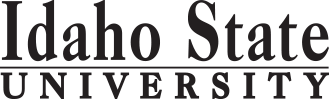 ESIET – Instrumentation Credit HoursMin. Grade*Attribute**When OfferedPre & Co-requisitesSemester OneSemester OneSemester OneSemester OneSemester OneSemester OneGE Objective 2: COMM 1101, Principles of Speech3D-F, SESET 0141: Applied Mathematics I4C-F, SESET 0101ESET 0100: Introduction to Engineering Technology1C-F, SESET 0100L: Introduction to Engineering Technology Laboratory1C-F, SESET 0101: Electrical Circuits I5C-F, SESET 0101LESET 0101L: Electrical Circuits I Laboratory5C-F, SESET 0101                                                                                                                  Total19Semester TwoSemester TwoSemester TwoSemester TwoSemester TwoSemester TwoGE Objective 5: PHYS 1101/L or CHEM 11004D-GEF, STGE 0159: Internship Strategies1D-F, SESET 0142: Applied Mathematics II4C-F, SESET 0102ESET 0102: Electrical Circuits II5C-F, SESET 0102LESET 0102L: Electrical Circuits II Laboratory5C-F, SESET 0102ESET 0110: Introduction to Process Control1C-F, SESET 0110L: Introduction to Process Control Laboratory1C-F, S                                                                                                                  Total21Semester ThreeSemester ThreeSemester ThreeSemester ThreeSemester ThreeSemester ThreeGE Objective 1: ENGL 1101 English Composition3D-GEF, SINST 0281: Electrical Automation Theory8C-F, SINST 0282INST 0282: Electrical automation Theory Laboratory5C-F, SINST 0281                                                                                                              Total 16Semester Four GE Objective 3: MATH 1153 or MATH 11703D-GEF, SGE Objective 6: Social & Behavioral Ways of Knowing 3C-GEF, SINST 0292: Process Measurement and Control Theory10C-F, SINST 0293INST 0293: Process Measurement and Control Laboratory4C-F, SINST 0292                                                                                                                Total20*Key for Attribute:  U=Upper division GE=General Education Objective **Key for When Offered: F=Fall S=Spring Su=Summer D=contact department (more…)*Key for Attribute:  U=Upper division GE=General Education Objective **Key for When Offered: F=Fall S=Spring Su=Summer D=contact department (more…)*Key for Attribute:  U=Upper division GE=General Education Objective **Key for When Offered: F=Fall S=Spring Su=Summer D=contact department (more…)*Key for Attribute:  U=Upper division GE=General Education Objective **Key for When Offered: F=Fall S=Spring Su=Summer D=contact department (more…)*Key for Attribute:  U=Upper division GE=General Education Objective **Key for When Offered: F=Fall S=Spring Su=Summer D=contact department (more…)*Key for Attribute:  U=Upper division GE=General Education Objective **Key for When Offered: F=Fall S=Spring Su=Summer D=contact department (more…)2016-2017 Major RequirementsCR2016-2017 GENERAL EDUCATION OBJECTIVESSatisfy Objectives 1,2,3, 5, 62016-2017 GENERAL EDUCATION OBJECTIVESSatisfy Objectives 1,2,3, 5, 616  cr. min16  cr. minMAJOR REQUIREMENTS1. Written English  (3 cr. min)                 ENGL 1101 or ENGL 1101P1. Written English  (3 cr. min)                 ENGL 1101 or ENGL 1101P3 or 43 or 4ESET 0141: Applied Mathematics I42. Oral Communication  (3 cr. min)                                COMM 11012. Oral Communication  (3 cr. min)                                COMM 110133ESET 0100: Introduction to Engineering Technology13. Mathematics                                                     MATH 1153 or 1170                          3. Mathematics                                                     MATH 1153 or 1170                          33ESET 0100L: Introduction to Engineering Technology Laboratory16. Behavioral and Social Science                                                                           6. Behavioral and Social Science                                                                           33ESET 0101: Electrical Circuits I55.  Scientific Ways of Knowing         CHEM 1100, or PHYS 1101/lab5.  Scientific Ways of Knowing         CHEM 1100, or PHYS 1101/lab44ESET 0101L: Electrical Circuits I Laboratory5ESET 0142: Applied Mathematics II4TOTALTOTAL1616ESET 0102: Electrical Circuits II5ESET 0102L: Electrical Circuits II Laboratory5ESET 0110: Introduction to Process Control1ESET 0110L: Introduction to Process Control Laboratory1INST 0281: Electrical Automation Theory8INST 0282: Electrical automation Theory Laboratory5INST 0292: Process Measurement and Control Theory10INST 0293: Process Measurement and Control Laboratory4TGE 0159: Internship Strategies1GE Objectives Courses:(University Catalog 2016-2017)GE Objectives Courses:(University Catalog 2016-2017)GE Objectives Courses:(University Catalog 2016-2017)GE Objectives Courses:(University Catalog 2016-2017)GE Objectives Courses:(University Catalog 2016-2017)GE Objectives Courses:(University Catalog 2016-2017)GE Objectives Courses:(University Catalog 2016-2017)GE Objectives Courses:(University Catalog 2016-2017)MAP Credit SummaryMAP Credit SummaryMAP Credit SummaryCRMajor Major Major 60General Education General Education General Education 16Free Electives to reach 60 creditsFree Electives to reach 60 creditsFree Electives to reach 60 credits0                                                                                     TOTAL                                                                                     TOTAL                                                                                     TOTAL76TOTAL60Advising NotesAdvising NotesGraduation Requirement Minimum Credit ChecklistYESYESNOMin. of 15 credits of General Education ObjectivesMin. of 60 credits